SÜMER ANAOKULU MÜDÜRLÜĞÜ HİZMET STANDARTLARIBaşvuru esnasında yukarıda belirtilen belgelerin dışında belge istenmesi, eksiksiz belge ile başvuru yapılmasına rağmen hizmetin belirtilen sürede tamamlanmaması veya yukarıda tabloda bazı hizmetlerin bulunmadığının tespiti durumunda ilk müracaat yerine ya da ikinci müracaat yerine başvurunuz.İlk Müracaat           Sümer Anaokulu Müdürlüğü                                                  İkinci Müracaat    Adıyaman İl Milli Eğitim    Müdürlüğü             İsim                         FEYZULLAH ARSLAN                                                       İsim                       Seyfi ÖZKAN Unvan                     Okul Müdür                                                                           Unvan                    İl Milli Eğitim MüdürüAdres                      Sümer Mahallesi Sümer Anaokulu                                        Adres                     İl Valilik Binası Milli Eğitim 3.Kat           Tel                           (0416) 2164767                                                                     Tel                          (0288) 512 11 07 – 512 10 02Fax                          …………………………                                                      Fax                         (0 288) 512 85 00SIRA NOHİZMETİN ADIBAŞVURUDA İSTENİLEN BELGELERHİZMETİN TAMAMLANMA SÜRESİ  (EN GEÇ)1Aday Kayıt Kabul       1- Aday Kayıt Formu2 Saat2Kesin Kayıt-Kabul1-      Başvuru Formu2-      4 Adet Fotoğraf3-      Aşı Kartı1 gün3Nakil ve Geçişler1-      TC Kimlik Numarası2-      Veli Dilekçesi3-      Şehit ve muharip gazi çocukları ile özel eğitime ihtiyacı olan çocuklar için durumlarını gösteren belge3 iş günü4Öğrenci Belgesi        1- Dilekçe4 Saat5Okul Öncesi Eğitim Kurumlarına hangi yaş gruplarındaki çocukların kaydının yapıldığı konusunda bilgi verilmesi1-      Telefon- Şifahen2-      Dilekçe- Resmi yazı15 Dk5 Gün6Okul Öncesi Eğitim Kurumlarına ücretsiz kayıt yapılıp yapılamayacağı, hangi çocukların ücretsiz kayıtlarının yapıldığı ve başvuru şekli konusunda bilgi verilmesi1-      Telefon- Şifahen2-      Dilekçe- Resmi yazı15 Dk7 Gün7Okul Öncesi Eğitim Kurumlarında aday kayıtlarının ne zaman kesin kayda dönüştürüleceği ve kesin kayıtta istenilen belgelerin neler olduğu konusunda bilgi verilmesi1-      Telefon- Şifahen2-      Dilekçe- Resmi yazı15 Dk7 Gün8Okul Öncesi Eğitim Kurumlarında devamın zorunlu olup olmadığı, 20 gün okula devam etmeyen çocukların nasıl işlem yapıldığı konusunda bilgi verilmesi1-      Telefon- Şifahen2-      Dilekçe- Resmi yazı15 Dk7 Gün9Hastalık sebebiyle Okul Öncesi Eğitim Kurumuna devam etmeyen çocuklardan okula dönüşte rapor istenip istenmediği konusunda bilgi verilmesi1-      Telefon- Şifahen2-      Dilekçe- Resmi yazı15 Dk7 Gün10Okul Öncesi Eğitim Kurumlarında üstün yetenekli çocukların tespitlerinin yapılıp yapılmadığı ve Rehberlik Araştırma Merkezine bildirimleri konusunda bilgi verilmesi1-      Telefon- Şifahen2-      Dilekçe- Resmi yazı15 Dk7 Gün11Okul Öncesi Eğitim Kurumlarına engelli çocukların kaydı için RAM Raporunun istenip istenmediği konusunda bilgi verilmesi1-      Telefon- Şifahen2-      Dilekçe- Resmi yazı15 Dk7 Gün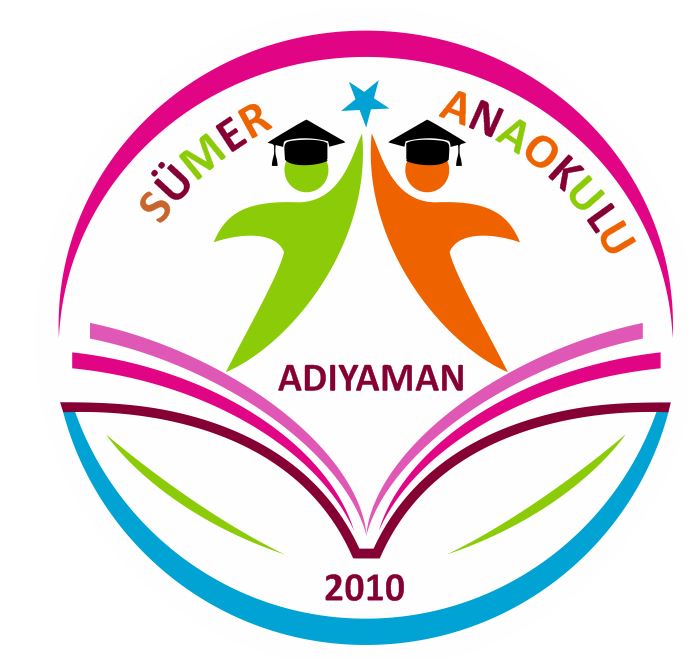 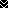 